Shadulkar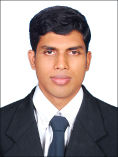 Shadulkar.19429@2freemail.com  3 years progressive experiencein accounting and payroll. Extensive people management expertise with ethnic diverse population and age group. Strategic and fast track achiever with record of developing and streamlining operations and implementing sound business practices, immensely contributing to company revenue growth. Goal-driven leader with excellent communication, planning, monitoring, organizing, coordination, analytical, problem solving, decision making and Service skills.Malayil Builders Pvt Limited (Assistant Accountant)                                                2013May- 2015 NovemberChelsea Burger (Majid Al Houli Investment LLC)2016 Feb- *Bachelor of Commerce            2010-2013Higher Secondary                                                                          2006-2008 Secondary School leaving Certificate                                                                           2006Malayil Builders Pvt Limited (Assistant Accountant - Palakkad)ResponsibilitiesPerformed accounts payable functions for construction expenses.Managed vendor accounts, generating weekly on demand cheques.Managed financial departments with responsibility for Budgets, Forecasting, Payroll, Accounts Payable and Receivable.Ensured compliance with accounting deadlines.Prepared company accounts and tax returns for audit.Coordinated monthly payroll functions for 200+ employees.Liaised with bankers, insurers and solicitors regarding financial transactions.Review expense reports and cash advances.Prepare monthly account reconciliation analysis.Manage electronic funds transfer.Post and maintain accounting documents in the database.Chelsea Burger (Majid Al Houli Investment LLC- Cashier cum Acountant (Dubai))Responsibilities Preparing quality and focused analytical reviews that support the financial reporting of the companyImplementing necessary changes required in fincance operations across the companyAnalysing billing variences and investigating significant discrepanciesTaking the lead role in all the financial planning activitiesPreparing monthly P&L and Balance Sheet reporting including commentary on all material variences Dealing with any queries from the auditorsHaving regular interactions with senior financial officers across the companyProviding expert top level accounting advice to work colleaguesEnsuring that all accountings records comply with company and statutory requirementMaintaining balance sheet sub-ledgers and performing any monthly reconciliationsMS-OfficeTallyAbacusNationality                        : IndianDate of Birth                     : 24thMar 1991Marital Status                   : Single        Languages                       : English, Hindi, Malayalam        Visa Status                      : ResidenceI do hereby declare that the statements mentioned above are true to the best of my knowledge and belief.